technical white paperper-port initial rolearubaos-switch version 16.05purposeArubaOS-Switches supports initial role where the clients that are rejected by radius server or clients that fails authentication due to radius unreachability will be applied with this initial role.  Initial role is enabled with the configuration of user roles and a default initial role is present.  Any user role can be designated as initial role using existing CLI commands.  Initial role can be tweaked to provide limited access to download supplicant or be used for Wired Guest access solution.This new feature provides configuration command to add an initial role per port.  Per-Port Initial Role when configured will override the default initial role or the global user role that is designated as initial role.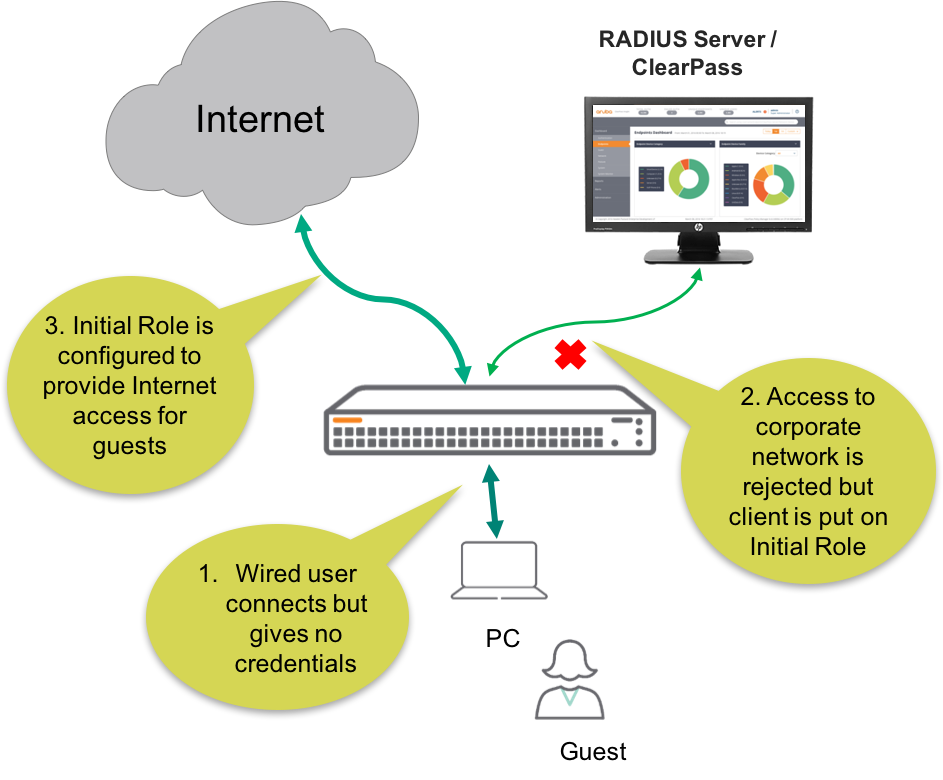 Figure 1.  Per-Port Initial Role ExampleFigure 1 shows the typical implementation of Per-Port Initial Role in ArubaOS-Switches.  In this scenario, the guest is assigned an untagged Per-Port Initial Role VLAN to allow limited network access.Administrators can configure Per-Port Initial Role in their ArubaOS-Switch environment as follow.
[no] aaa port-access <PORT-LIST> initial-role <ROLE-NAME>ConfigurationAlthough there is no need to configure RADIUS Server for this feature, because the Per-Port Initial Role can be implemented in ArubaOS-Switch for temporary clients (guest clients) which requires no RADIUS authentication.  However, the typical RADIUS server configuration for ArubaOS-Switch is shown in figure 2 below.Figure 2.  RADIUS server configurationIn this feature guide example, the RADIUS server is not configured, because the test is to verify whether the guest client can obtain network access through the initial role configured in this example on a specified port.  For this feature guide, there are two user-roles configured in ArubaOS-Switch, and they are the “Wired-User” user-role for the clients which has the RADIUS authentication enabled and provide valid credentials, and secondly, the “Guest” user-role for the guest clients who do not provide valid credentials to obtain network access.  Figure 3 shows the Per-Port Initial Role configuration executed on ArubaOS-Switch to test this feature.Figure 3.  Per-Port Initial Role configurationAs shown in figure 3, the two user-roles are configured to separate the authenticated and non-authenticated clients on a separate VLAN.  In addition, the command highlighted in green above is for configuring the Per-Port Initial Role in ArubaOS-Switch.  As per the configuration commands above, the client (Windows 7) connected to interface 9 of the switch is configured for Per-Port Initial Role.  The next CLI output shows the port access client status for an interface of the switch configured for Per-Port Initial Role.Aruba-3810M-24G-PoEP-1-slot(config)# show port-access clients  Port Access Client Status  Port  Client Name   MAC Address       IP Address      User Role         Type  VLAN  ----- ------------- ----------------- --------------- ----------------- ----- ----  9     admin         705ab6-aee46c     n/a             Guest             8021X 150  Aruba-3810M-24G-PoEP-1-slot(config)# show port-a cli de Port Access Client Status Detail  Client Base Details :                        Port            : 9                     Authentication Type : 802.1x         Client Status   : initial role          Session Time        : 89 seconds       Client name     : admin                 Session Timeout     : 0 seconds        MAC Address     : 705ab6-aee46c       IP              : n/a             User Role Information   Name                              : Guest   Type                              : local   Reauthentication Period (seconds) : 0   Untagged VLAN                     : 150   Tagged VLANs                      :                                                           Captive Portal Profile            :    Policy                            :    Tunnelednode Server Redirect      : Disabled   Secondary Role Name               : As shown above, the client is under Untagged VLAN 150 as configured under “Guest” user-role in figure 3.  In addition, the client status is “Initial Role”, because the client is authenticated on the network through an Initial Role to allow limited access on the network.SUPPORTED PLATFORMSConfiguration restore without reboot feature is supported on the following ArubaOS-Switch software version 16.05.Aruba 2930M/F Series SwitchAruba 3810M Series SwitchAruba 5400R Series Switchradius-server host 10.5.8.17 key "admin"radius-server host 10.5.8.17 dyn-authorizationradius-server host 10.5.8.17 time-window 0aaa authentication port-access eap-radiusaaa port-access authenticator activeaaa authorization user-role name "Guest"   vlan-id 150   exitaaa authorization user-role name "Wired-User"   vlan-id 200   exitaaa authorization user-role enableaaa authentication port-access eap-radiusaaa port-access authenticator 9aaa port-access authenticator 9 client-limit 5aaa port-access authenticator activeaaa port-access 9 initial-role "Guest"